Лабораторная работа № 7. Работа с базами данных. Список в Excel. Режим ФормаЦель работы: познакомиться с базами данных, списком; правилами создания списка; работой со списками в режиме формы.Теоретическая часть В MS Excel в качестве баз данных используется список. При выполнении операций с данными, например при поиске или сортировке, списки автоматически распознаются как базы данных. Список – это набор строк рабочего листа, которые содержат данные одного типа и имеют заголовки столбцов (сведения о сотрудниках отдела, сведения о товарах на складе). При организации данных учитываются следующие элементы списков: Столбцы списков становятся полями базы данных. Заголовки столбцов становятся именами полей базы данных.Каждая строка списка преобразуется в запись данных.Правила создания списков:список не должен содержать пустых строк;заголовки столбцов должны находится в первой строке списка;шрифт, выравнивание и формат прописных и строчных букв заголовков списка должны отличаться от формата, присвоенного строкам данных; перед данными и после них в ячейку не следует вводить лишние пробелы, т.к. они влияют на сортировку;на листе не следует располагать больше одного списка. Некоторые функции обработки данных, например фильтры, не позволяют обрабатывать несколько списков одновременно;между списком и другими данными листа должна быть хотя бы одна пустая строка или один пустой столбец; не располагайте важные данные справа или слева от списка, данные могут быть скрыты при фильтрации списка;Режим Форма – это удобный способ для просмотра, изменения, добавления и удаления записей списка, а также для поиска записей, удовлетворяющих заданным условиям. Формой удобно пользоваться в том случае, если список очень большой по размеру и не умещается на экране. Его можно применять только в том случае, если список имеет хотя бы одну строку заголовка. Поля, которые являются вычисляемыми или блокированными, недоступны для редактирования. MS Excel автоматически копирует формулы для расчетных полей. При вводе и правке данных в Форме сделанные изменения вносятся в ячейки листа, соответствующие полям текущей записи. Для доступа к Форме используется Меню - Данные – Форма. Рис. 1                  				         Рис. 2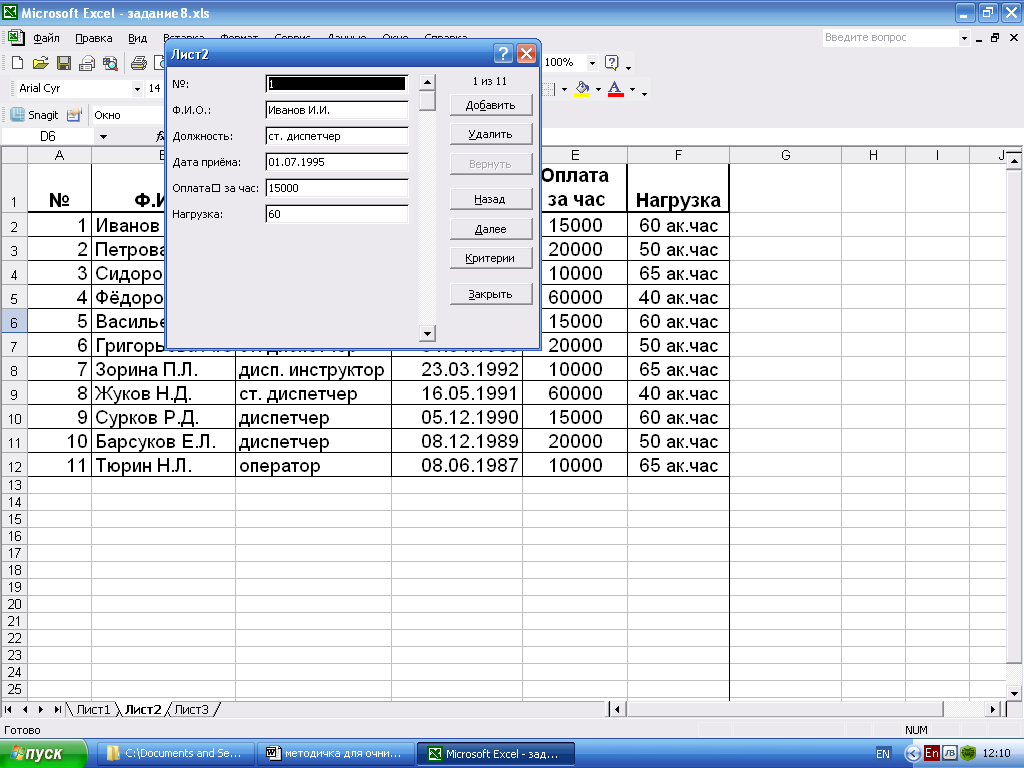 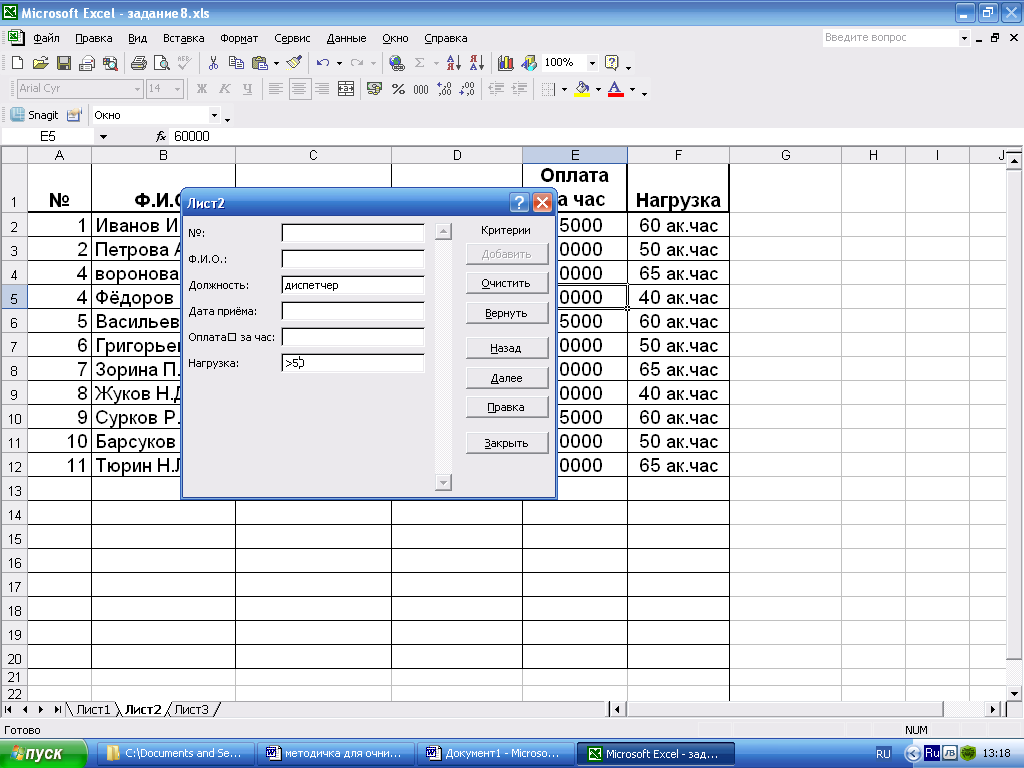 Порядок выполнения работыЗадание 1. Обработка списка с помощью режима Форма. Создайте таблицу (табл. 1).Добавьте несколько записей в ваш список: выделите ячейку внутри списка;меню Данные – Форма. Откроется диалоговое окно (рис. 1). Для добавления записей в список нажмите кнопку Добавить, при этом поля формы очищаются и появляется фраза «новая запись», заполните поля и нажмите Enter или опять кнопку Добавить. Новая запись добавилась в конец списка. Аналогичным образом заполните ваш список несколькими строками;когда все необходимые записи добавлены, нажмите кнопку Закрыть, которая закрывает окно Форма.Вы можете перемещаться между записями в Форме данных, используя мышь и полосу прокрутки, а также используя кнопки Назад и Далее, которые перемещают к предыдущей или следующей записи.1.1Отредактируйте свои записи:войдите в режим Форма, переместитесь на запись или поле, которое хотите отредактировать, внесите необходимые изменения. В случае ошибки восстановить первоначальные значения можно, нажав на кнопку Вернуть до того, как нажмете кнопку Закрыть или перейдете к следующей записи;закройте режим Форма;удалите несколько записей из списка в режиме Форма:переместитесь на запись, которую хотите удалить.Нажмите кнопку Удалить и затем ОК для подтверждения удаления. Будьте осторожны при удалении записи, т.к. удаленную запись восстановить нельзя.1.2При помощи Формы можно искать определенные записи в списке. Нужно задать критерии (условия) поиска. Для задания поиска используются операторы сравнения (=) равно, меньше чем (<), больше чем (>), меньше или равно(<=), больше или равно (>=), не равно (<>): откройте режим Форма. Нажмите кнопку Критерии. Например, на рис. 2 для просмотра записей в форме отбираются диспетчеры с нагрузкой больше 50 часов;задайте условие для отбора записей в таблице тех, чья оплата за час больше 2000. Для начала просмотра  в форме отобранных записей используйте кнопки Далее и Назад; для удаления критериев поиска в окне Критерии нажмите кнопку Очистить. Для возврата в форму данных нажмите кнопку Правка.Контрольные вопросыРаскройте понятие списка в Excel.Перечислите правила создания списка.Для чего служит режим Форма?Как организовать поиск записей в режиме Форма?Как добавить запись в список в режиме Форма?Как удалить запись в режиме Форма?№ п/пФИОДолжностьДата приёмаОплата /ч руб. Нагрузка, ч.1Иванов И.И.Ст. диспетчер01.07.19951500602Петрова А.Г.Диспетчер04.11.19952000503Сидоров К.П.Оператор11.06.19941000654Фёдоров К.П.РП25.03.19856000405Васильев Е.О.РП04.07.19901500606Григорьева А.О.Ст. диспетчер04.04.19862000507Зорина П.Л.Дисп. -инструктор23.03.19921000658Жуков Н.Д.Ст. диспетчер16.05.19916000409Сурков Р.Д.Диспетчер05.12.199015006010Барсуков Е.Л.Диспетчер08.12.198920005011Тюрин Н.Л.Оператор08.06.1987100065